Program warsztatów letnich KOK (ul. Ludowa 7) Termin: 7-11.08.2023 i 16-18.08.2023Godz. 10.00-13.15Zapraszamy dzieci w wieku od 7 do 13 lat na letnie warsztaty w Kobierzycach, dzięki którym czas upłynie ciekawie i wesoło. Nowi znajomi, nowe doświadczenia, ale wciąż ta sama świetna atmosfera i doświadczona kadra prowadzących. W ofercie m.in.: warsztaty ceramiki, majsterkowania, zdrowia, plastyczne, odkrywcze, kreatywne, malarskie, szycia czy programowania. Minimalna grupa 8 os. W przypadku mniejszej liczby warsztat będzie odwołany. Koszt jednego warsztatu 20 zł. Uwaga! zapisujemy na oba warsztaty dziennie. Zapisy 03.06.2023 Kobierzyce stadion sportowy godz. 14.00-18.00. Na stronie www kultura-kobierzyce.pl będzie link do zgłoszenia. Opłatę należy wnieść po otrzymaniu zwrotnej informacji-sms, że dziecko zostało zakwalifikowane na warsztaty.Program warsztatów: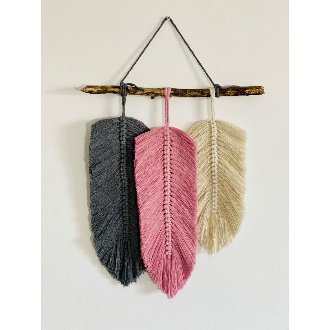 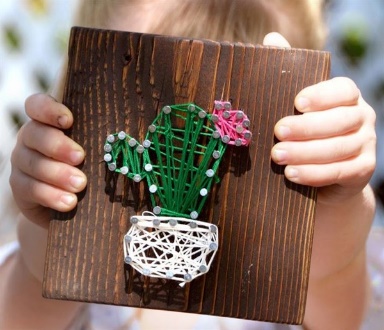 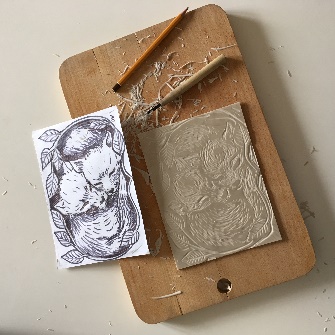 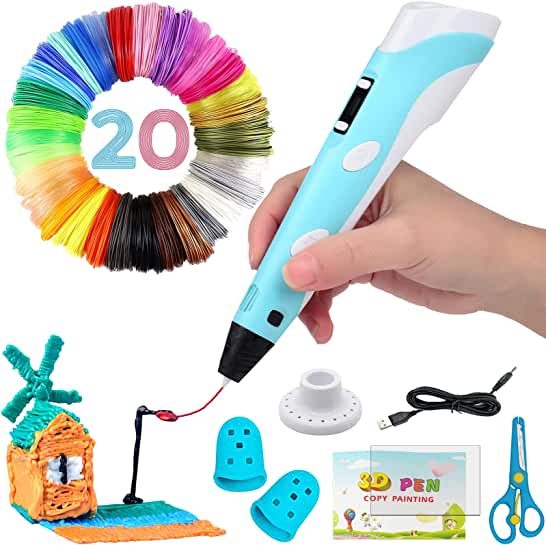 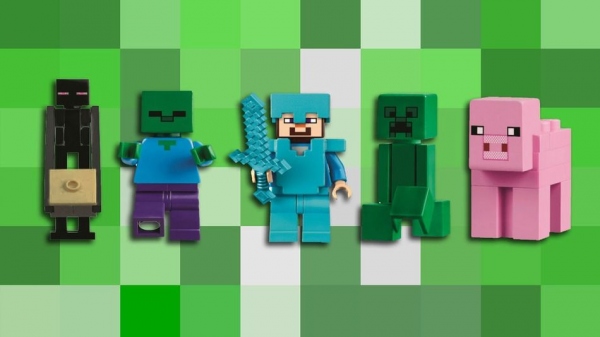 
Koszt jednego warsztatu 20 zł od 1 os.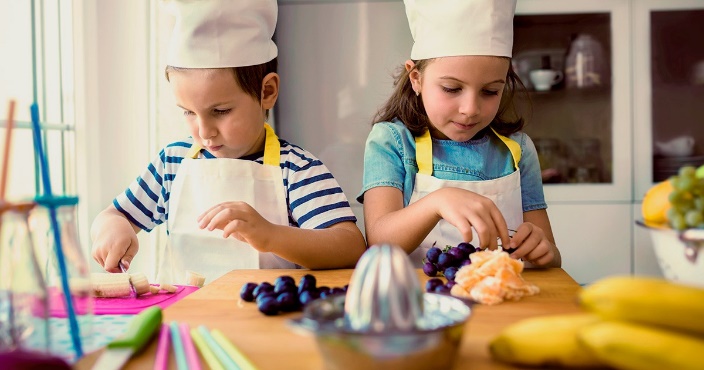 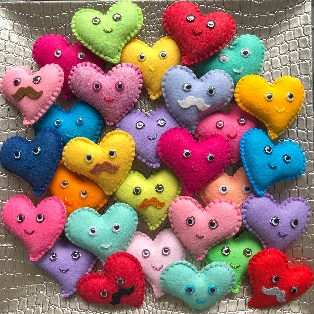 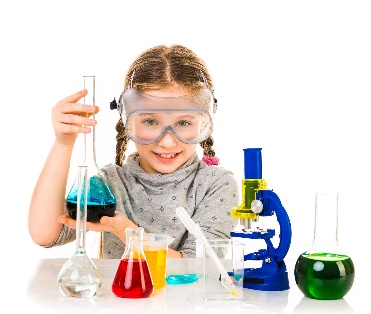 Lp.I tydzieńgodz. Rodzaj warsztatów7.08.2023-PN10.00-11.3011.45-13.15Warsztaty zdrowia Warsztaty string artu8.08.2023-WT10.00-11.3011.45-13.15Warsztaty malowania na tkaninieWarsztaty linorytu9.08.2023-ŚR10.00-11.3011.45-13.15Warsztaty ceramiczne Warsztaty szycia10.08.2023-CZ10.00-11.3011.45-13.15Akademia Kreatywnego OdkrywcyWarsztaty Kreatywne- drukowania długopisem 3 D11.08.2023-PT10.00-11.3011.45-13.15Programowanie minecraft /7-8 latProgramowanie roblox/minecraft 10-13 lat lub 8/10 latLp.II tydzieńgodz.Rodzaj warsztatów16.08.2023-ŚR10.00-11.3011.45-13.15Warsztaty majsterkowaniaWarsztaty robotyki17.08.2023-CZ10.00-11.3011.45-13.15Warsztaty ceramiczneozdabianie pracWarsztaty decoupage18.08.2023-PT10.00-11.3011.45-13.15Warsztaty szycia Warsztat kreatywny- drukowania długopisem 3 D